15 Licht 1 a + b2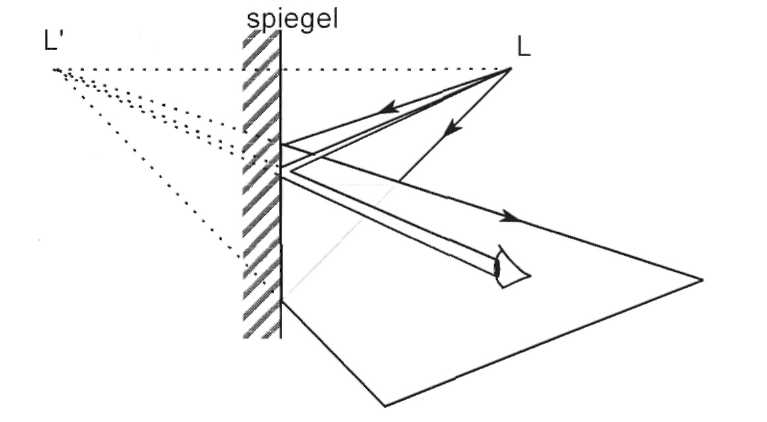 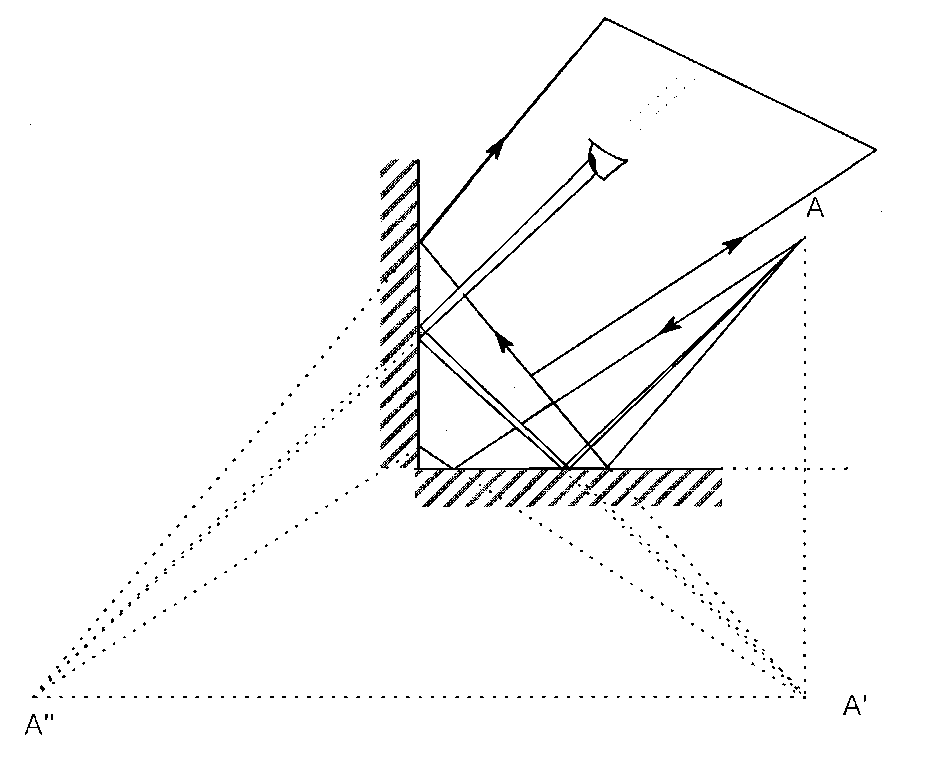 3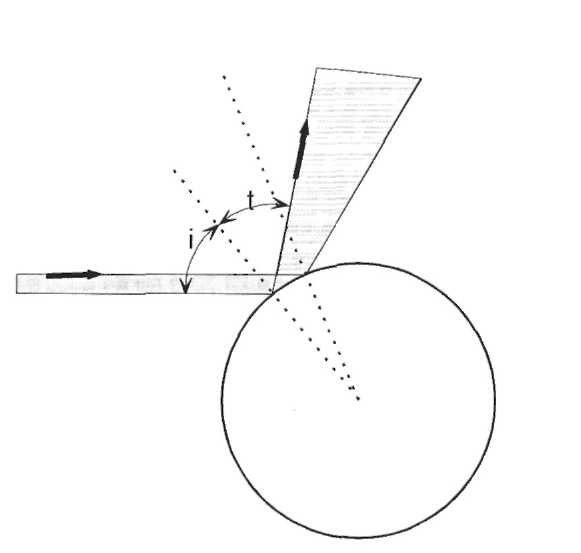 4a	n= hoek i = 59˚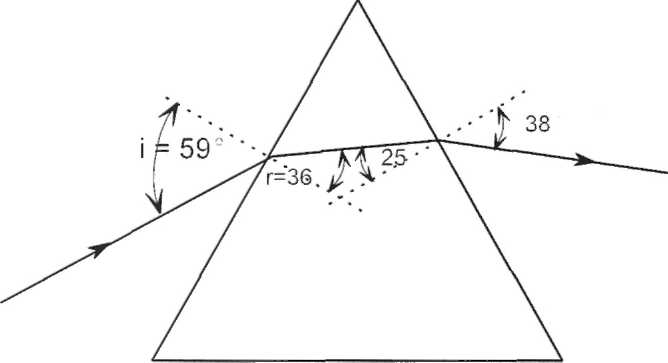 hoek r = 36° → n = 1,46 Bij het eruit gaan gaat de lichtstraal van glas naar lucht. De brekingsindex is hier het omgekeerde, n = 1/1,46 = 0,685sin r = → r = 38˚5a n = sini/sinr = sin50o/sin36° = 1,3 b	Dan is i = 90° → sinr = 1/1,3 = 0,77 → rmax = 50°c	De hoek van inval is daar 54° → dit is groter dan de grenshoek → totale reflectie. De lichtstraal blijft nu binnen de glasvezel.d	Dan moet de hoek 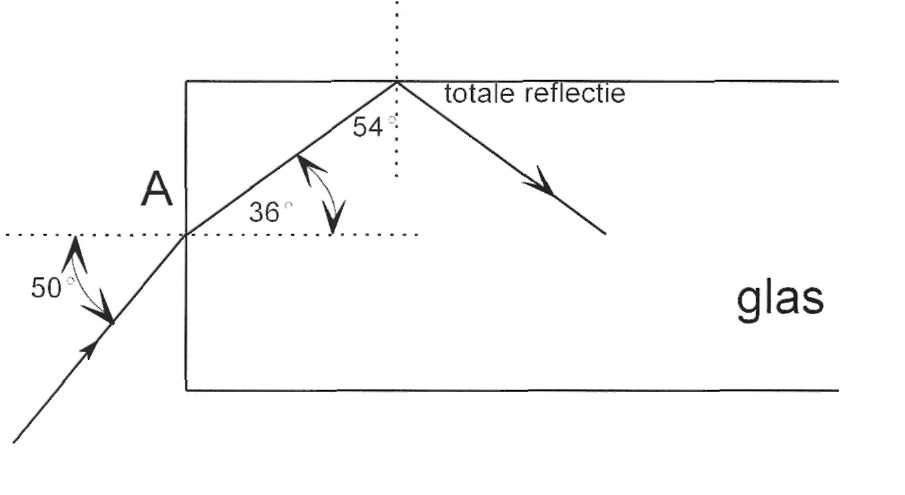 van inval aan debovenkant 50° ofkleiner zijn. → de hoek van breking bij A = 40°. Dusbij A geldt dansini/sin40° = 1,3 → sini = l,3.sin40° = 0,83 → i = 57°.6a	De lichtstralen gaan van water naar lucht. nw-1 = 1/n1-w = 0,75. Voor de straal 2 is sin i = sin30° = 0,50.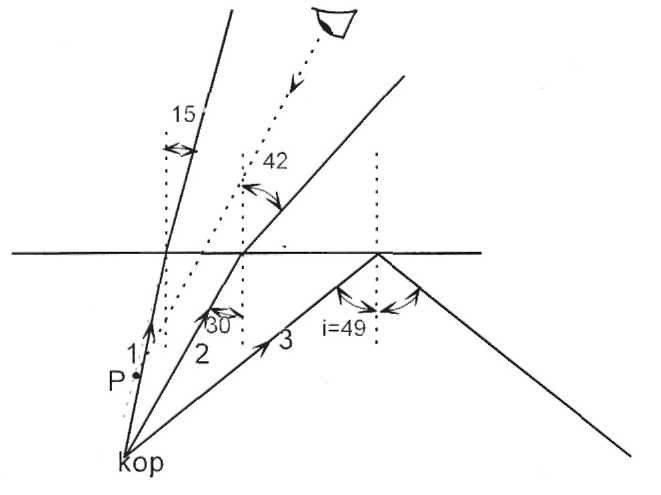 sin r = → r =420Voor de straal 1 een zelfde berekening.b	In P. Want daar lijkt de bundel vandaante komen.c	Groter, want P ligt dichter bij het oog. d	Dan moet sin i/sin90° = 0,75 sin i = 0,75 → i = 49°7	Bij de eerste spiegeling is S' het spiegelpunt en bij de tweede S"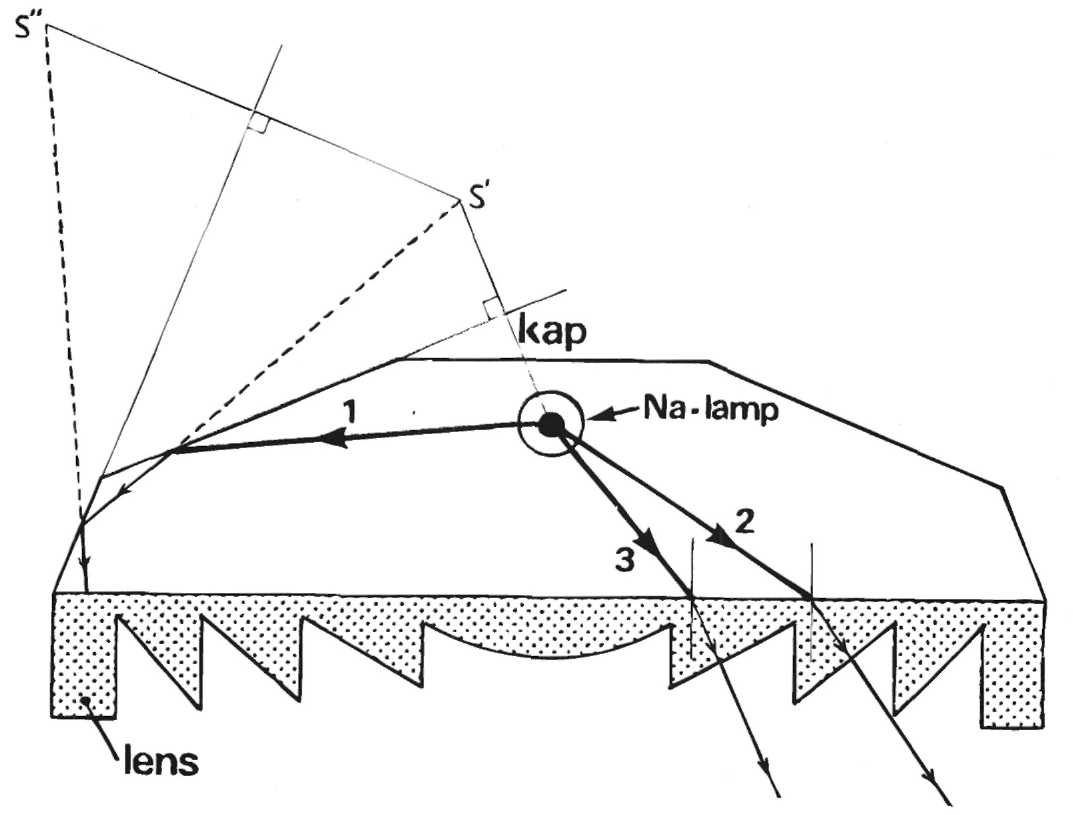 8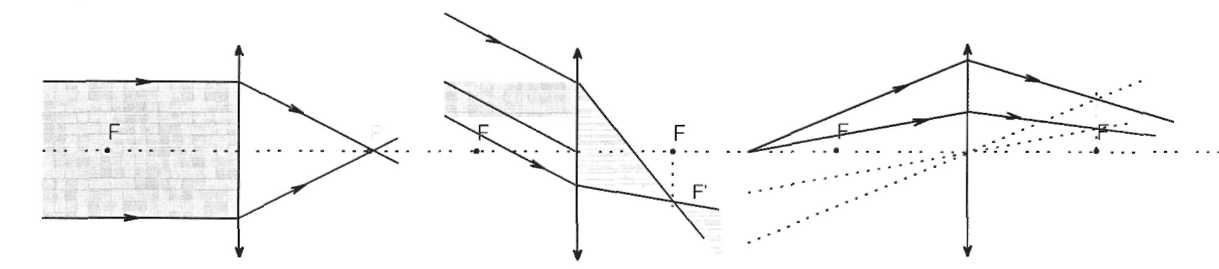 a	bc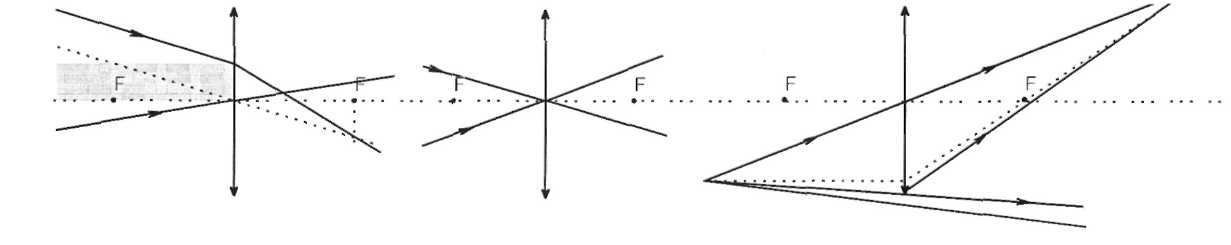 	def9	f = 1,6 cm10a	Zie figuur.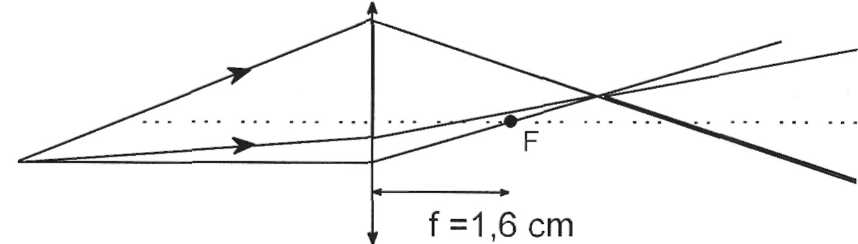 b	Dan staat de lens precies tussen voorwerp en beeld, v = b = 40 cm. De afstand tussen voorwerp en scherm is dan dus 80 cm.c	Bij iedere meting f uitrekenen. Dan het gemiddelde  nemen. → f = 20,0 cm.d	S = 1/f = 5,0 D(ioptrie)11a	Als v = oneindig → b = 53 mmAls v = 0,50 m f = 0,053 m met lenzenformule b = 0,059 m = 59 mm → de lens moet verplaatsbaar zijn tussen 53 en 59 mm b	Door het diafragma klein te maken. Dan wordt het beeld scherper. Het tekort aan licht vang je dan op met een grotere sluitertijd.13a+ b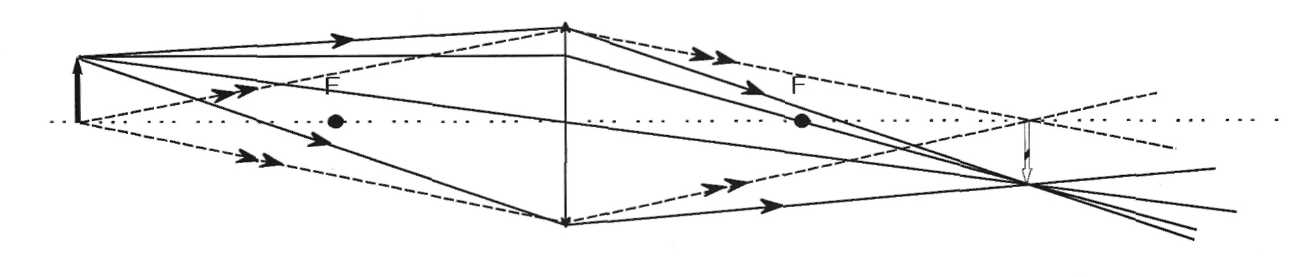 	c	In tekening op 5,9 cm achter de lens.	d	Beeld wordt lichtzwakker.e	Achter de plaats 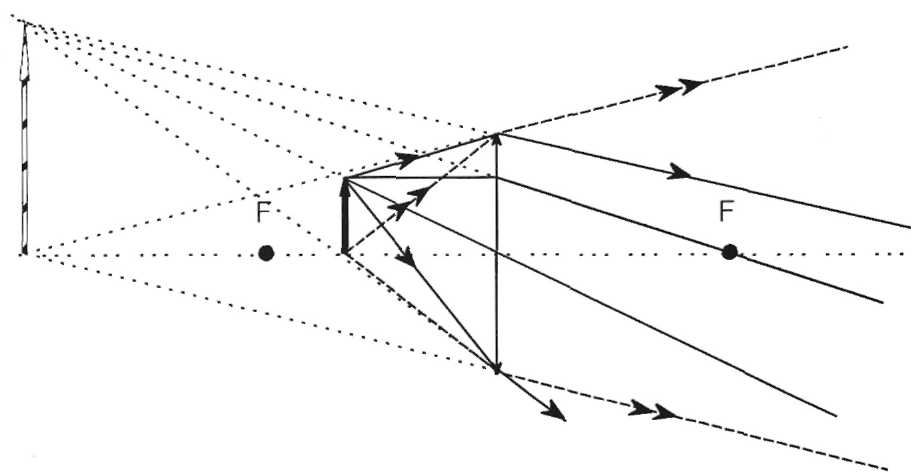 	waar het scherm stond in de diver	gente bundel.f	Op de plaats waar het scherm stond.g + hi	Op 6,1 cm linksvan de lens. j	Nee.14a  f=10en v = 15 → b =30 cm b	 Als v = f dan is de bundel die uit de lens komt evenwijdig, f =10 cm → diameter is dan 5,9 cmc	De lichtbron staat nu binnen de brandpuntsafstand. De bundel die uit de lens komt is divergent. Als het scherm naar de lens toe beweegt, wordt de bundel dus kleiner.15a	Straal vanuit V' door het midden van de lens gaat rechtdoor.Straal vanuit V' evenwijdig aan de hoofdas gaat door F2 Waar deze lijnen elkaar snijden is het beeldpunt. Deze laatste straal dient alleen om de plaats van het beeld te bepalen. In werkelijkheid wordt deze straal door D tegengehouden.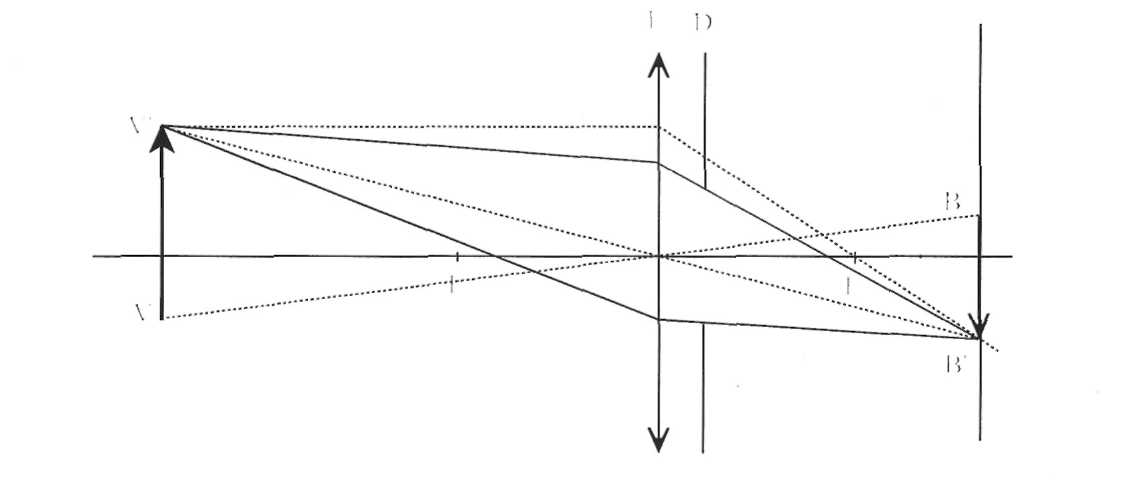 b	Je begint vanuit het beeldpunt B' en tekent de bundel die nog door de opening komt.Daarna trekje de bundel verder naar V'. c	Op de foto is de liniaal 7,8 cm. Op het negatief dus 7,8/2,5 =3,1 cm. In werkelijkheid isde liniaal 110 cm → vergroting is 3,1/100 = 0,031d N =  b = 0,031 v. Ook geldt  →.Invullen geeft: links en rechts met v vermenigvuldigen geeft  →v = 33,3.5,0 = 167 cm → 1,7 m16a	Omdat de voorwerpsafstand groot is, geldt b = f. De vergroting moet worden 36.10-3/30= 1,2.10-3. b = 55.10-3 m → v = 55.10-3 /1,2.10-3 = 46 m b	v blijft even groot maar b moet kiener worden → f moet kleiner. Dus 28 mm. c	b = 10 cm. f = 5,5 cm Invullen in de lenzenformule → v = 12,2 cm..N = = 10,0/12,2 = 0,82. Het beeld past net op het negatief en heeft dus een diameter van 2,4 cm.. De munt zelf is dus 2,4/0,82 = 2,9 cm. d	Om met het oog scherp te kunnen zien moeten de bundels die uit de lens komenevenwijdig of divergent zijn. → hoogstens 5,0 cm. e	b = -25 cm; f = 5,0 cm. Invullen in de lenzenformule → v = 4,2 cm17a	Alle afmetingen worden 4,2 -keer zo groot → 10 x 15 cm.	b	b = 4,2.v . Dit in de lenzenformule  invullen →  Links enrechts met v vermenigvuldigen geeft  → v =62 → b = 26 cm